DEBRECENI Csokonai Vitéz Mihály Gimnázium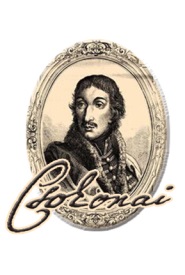 4032 Debrecen, Békessy Béla u. 12.  531-867e-mail: iskola@csokonai-debr.sulinet.hu, OM: 031197 Nevelő – oktató munkát segítők száma, iskolai végzettsége, szakképzettsége2018/2019. tanév1.egyetem matematika-számítástechnika szakos középiskolai tanár 2.főiskola magyar nyelv és irodalom szakos tanár -könyvtáros 3.főiskola tanító 4.szakközépiskolai érettségi bérügyintéző, keramikus, alkalmazott grafikus 5.szakközépiskolai érettségi gépíró és gyorsíró, képesített könyvelő, vállalati tervező, statisztikus 6.egyetemokleveles anglisztika szakos bölcsész